Year 1 pure unit 6: Vectors (2d)Road MapRoad MapRoad MapRoad MapRoad MapRoad MapIn this unit you will learn about pure mathematics. The aims are as follows:LG1: KnowledgeLG2: ApplicationLG3: SkillsAssessment GradesIn this unit you will learn about pure mathematics. The aims are as follows:LG1: KnowledgeLG2: ApplicationLG3: SkillsIn this unit you will learn about pure mathematics. The aims are as follows:LG1: KnowledgeLG2: ApplicationLG3: SkillsIn this unit you will learn about pure mathematics. The aims are as follows:LG1: KnowledgeLG2: ApplicationLG3: SkillsIn this unit you will learn about pure mathematics. The aims are as follows:LG1: KnowledgeLG2: ApplicationLG3: SkillsIn this unit you will learn about pure mathematics. The aims are as follows:LG1: KnowledgeLG2: ApplicationLG3: SkillsThemesLearning Goals/Outcomes/ContentLearning Goals/Outcomes/ContentLearning Goals/Outcomes/Content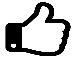 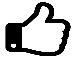 6a. Definitions, magnitude/direction, addition and scalar multiplicationbe able to use vectors in two dimensions;be able to use vectors in two dimensions;be able to use vectors in two dimensions;6a. Definitions, magnitude/direction, addition and scalar multiplicationbe able to calculate the magnitude and direction of a vector and convert between component form and magnitude/direction form;be able to calculate the magnitude and direction of a vector and convert between component form and magnitude/direction form;be able to calculate the magnitude and direction of a vector and convert between component form and magnitude/direction form;6a. Definitions, magnitude/direction, addition and scalar multiplicationbe able to add vectors diagrammatically and perform the algebraic operations of vector addition and multiplication by scalars, and understand their geometrical interpretations.be able to add vectors diagrammatically and perform the algebraic operations of vector addition and multiplication by scalars, and understand their geometrical interpretations.be able to add vectors diagrammatically and perform the algebraic operations of vector addition and multiplication by scalars, and understand their geometrical interpretations.6b. Position vectors, distance between two points, geometric problemsunderstand and be able to use position vectors; understand and be able to use position vectors; understand and be able to use position vectors; 6b. Position vectors, distance between two points, geometric problemsbe able to calculate the distance between two points represented by position vectors;be able to calculate the distance between two points represented by position vectors;be able to calculate the distance between two points represented by position vectors;6b. Position vectors, distance between two points, geometric problemsbe able to use vectors to solve problems in pure mathematics and in context, (including forces).be able to use vectors to solve problems in pure mathematics and in context, (including forces).be able to use vectors to solve problems in pure mathematics and in context, (including forces).